                Prihláška do  strešnej  organizácie       č. ............           vyplňuje ASSE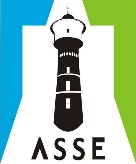 ň  ASOCIÁCIA SUBJEKTOV SOCIÁLNEJ EKONOMIKYMeno štatutárneho zástupca : .........................................................................................................................Názov sociálneho podniku : ..............................................................................................................................Adresa sociálneho podniku: .............................................................................................................................Adresa prevádzka ak je iná: .............................................................................................................................. Kontakt – tel., e-mail, web:   ..................................   ..................................................        ...............................Ja  štatutárny zástupca  sociálneho podniku  týmto prehlasujem, že sociálny podnik    ..................................................................................  vstupuje do  strešnej  organizácie  - Asociácia sektora sociálnej ekonomiky  ako člen ........................................                                                      ...................................................Dátum                                               			Podpis štatutárneho zástupca, pečiatka                                                                                                                      -----------------------------------------------------------------------------------------------------------------       Vyplnením osobných údajov na tejto  prihláške udeľujem ako dotknutá osoba  súhlas so spracovaním svojich osobných údajov v zmysle ustanovení § 14 ods. 1 zákona č. 18/2018 Z.z.. Bol/a/ som poučený/á/, že v zmysle ustanovení § 14 ods. 3 zákona č. 18/2018 Z.z. môžem ako dotknutá osoba   kedykoľvek odvolať svoj súhlas na spracovanie osobných údajov, ktoré sa ma týkajú. Ďalej som bol/a/ informovaný/á/, že odvolanie súhlasu nemá vplyv na zákonnosť spracovania osobných údajov založeného na súhlase pred jeho odvolaním, to je pred poskytnutím súhlasu a tiež, že ako dotknutá osoba,  môžem súhlas odvolať rovnakým spôsobom, ako ho udelil/a/.